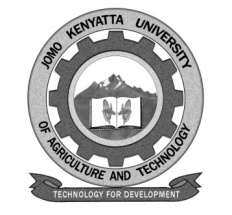  W1-2-60-1-6JOMO KENYATTA UNIVERSITYOFAGRICULTURE AND TECHNOLOGY		UNIVERSITY EXAMINATIONS 2016/2017YEAR II SEMESTER II EXAMINATION FOR THE DEGREE OF BACHELOR OF SCIENCE IN INDUSTRIAL MATHEMATICSSMA 2217: DIFFERENTIAL EQUATIONS IIDATE:   JUNE 2017	         	              TIME: 2 HOURS INSTRUCTIONS:  ANSWER QUESTION ONE AND ANY OTHER TWO QUESTIONSQUESTION ONE (30 MARKS)Define the following terms;WronskianFundamental setof  n functions {y,(x), y2 (x) …….yn (x)}										[4 marks]Prove that y1 (x) =  and y2 = ,  form a fundamental set of solutions to the second order o.d.e. Hence state the general solution.						[6 marks]State the conditions for which the total differential equation in two and three variables is integrable.Show that x2 (y2 – a2) dx + y(x2 – z2) dy – z(y2 – a2) dz = 0 integrable and hence find its primitive.			[8 marks]Solve the Euler differential equation x2y11 + 3xy1 + 4y = 0							[6 marks]Identify the singular points of the differential equation x(x-1)2 y11 – 3y1 + 5y = 0 and classify them.			[6 marks]QUESTION TWO (20 MARKS)Determine if the functions f(x) = 9cos (2x) and g(x) = 2cos2 (x) – 2sin2 (x) are linearly dependant or independent.			[7 marks]Find the general solution to 2t 2y11 + ty1 – 3y = 0 given that the first solution is y1 (t) = t-1			[8 marks]Without finding the solutions to the D.E below determine the Wronkskian of the two solutions in t4y11 – 2t3y1 – t8y = 0			[5 marks]QUESTION THREE (20 MARKS)(a)(i) The Legendre equation has the form (1 – z2)y11 – 2zy1 + L (L+1) y = 0           Where L is a constant.  Show that z = 0 is an ordinary point and z = ±1 are regular             singular points of the equation.	[5 marks](ii) Find out if the Legendre equation has an ordinary point or a regular singular point as z →        ∞.	[5 marks]Solve the Bessel differential equation z2y11 + zy1 + (z2 – γ2) y = 0 about z = 0			[10 marks]QUESTION FOUR (20 MARKS)Show that the homogeneous total differential equation yzdx + 2xzdy – 3xydz = 0 is integrable.  Hence find the primitive.	[10 marks]Given that the differential equation x1(t) = f[x(t)] with f(0) = 0 and continuous on f represents a certain physical system.  Prove that if we find a Lyapunov function v(x) such that;        [x(t)] ≤ 0 for all x ≠ 0 and  xϵR, then the system is locally stable.				[10 marks]